Grundschule Holzhausen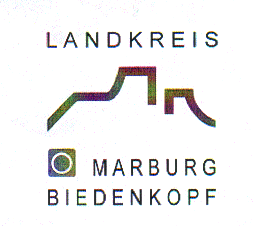    	  	 			 Grundschule des Landkreises Marburg-Biedenkopf                                           	     	           	           Tel.:06468-338, www.grundschule-holzhausen.de											   Holzhausen, 01. Juli 2020Anmeldung zur Einschulungsfeier am 18. August 2020Liebe Eltern,bitte geben Sie die ausgefüllte Anmeldung bis spätestens 28. Juli 2020 in der Schule ab. Aus Gründen des Infektionsschutzes bitten wir Sie, die Rückmeldung in den Briefkasten der Schule einzuwerfen.Sollten Sie anschließend noch Veränderungen vornehmen, so ist es zwingendnotwendig, diese der Schule mitzuteilen, da sonst keine Teilnahme möglich ist.Vielen Dank!Name des Kindes:	_____________________________Namen der teilnehmenden Personen:Name, Vorname:	_____________________________Name, Vorname:	_____________________________Name, Vorname:	_____________________________Name, Vorname:	_____________________________